AUDITION SHEET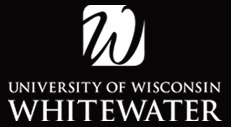 UW-WHITEWATER THEATRE/DANCE DEPT. NAME:									  						            	  		 last					first					middle	CONTACT EMAIL:__________________________________________________________________________________________HEIGHT:			 PRONOUNS: _______________________________________________________________________________________________CLASS STATUS:     FR       SOPH       JR       SR	      OTHERMAJOR AND MINOR: ______________________________________________________________________________________ROLE PREFERENCE(S): 					                             				*PLEASE CIRCLE YOUR ANSWER*DO YOU OWE PRODUCTION HOURS FROM PAST SHOWS? 					YES		NO         WILL YOU ACCEPT AN EXTERNAL UNDERSTUDY POSITION? 				YES		NOARE YOU ABLE TO LIFT 15 ILBS?						                             YES                     NO  ARE YOU WILLING TO ALTER YOUR HAIR (HEAD AND FACIAL)?                                              YES                     NO  DO YOU HAVE A DEVICE+INTERNET ACCESS IF WE NEED TO REHEARSE DIGITALLY?    YES                     NOCAN YOU READ MUSIC? 							YES		SOME		NOVOICE (PLEASE CIRCLE ALL THAT APPLY) SOPRANO	   MEZZO		ALTO		TENOR		BARITONE		BASSDANCE/MOVEMENT TRAINING/EXPERIENCE (LESSONS, COMPANIES, etc.) MOST RECENT FIRST:CAN YOU PLAY A LIVE INSTRUMENT? WHICH ONE(S) AND LEVEL OF EXPERIENCE:																																		(ON BACK PLEASE INDICATE EVENING SCHEDULE OR OTHER TIME/DATE CONFLICTS)REHEARSAL HOURS ARE FROM 6PM-9PM MON-FRI, AND 11AM-4PM ON SATURDAYS, REHEARSAL HOURS WILL VARY DURING TECH (10/1-10/5) AND WILL INCLUDE A SUNDAY REHEARSAL.WEEKLY EVENING SCHEDULEPLEASE INDICATE WEEKLY CONFLICTS (WORK, NIGHT CLASSES, etc.)SPECIAL OCCASIONS/OTHER CONFLICTS (PLEASE INCLUDE DATES & TIMES)TIMESundayMondayTuesdayWednesdayThursdayFridaySaturday11:00a-11:15a11:15a-11:30a11:30a-11:45a11:45a-12:00n12:00n-12:15n12:15n-12:30n12:30n-12:45n12:45n-1:00p1:00p-1:15p1:15p-1:30p1:30p-1:45p1:45p-2:00p2:00p-2:15p2:15p-2:30p2:30p-2:45p2:45p-3:00p3:00p-3:15p3:15p-3:30p3:30p-3:45p3:45p-4:00p6:00p-6:15p6:15p-6:30p6:30p-6:45p6:45p-7:00p7:00p-7:15p7:15p-7:30p7:30p-7:45p7:45p-8:00p8:00p-8:15p8:15p-8:30p8:30p-8:45p8:45p-9:00p